Ügyiratszám: HSZ/11145-1/2022.M E G H Í V ÓHajdúszoboszló Város Önkormányzata Képviselő-testületének ülését2022. április 21. napjának (csütörtök) 14.00 órájáraa Városháza Pávai-Vajna Ferenc termébe összehívom, melyre meghívom.NAPIRENDI JAVASLAT:Előterjesztés a helyi menetrendszerinti autóbusz-közlekedéshez kapcsolódó 2021. évi közszolgáltatási beszámolóhoz.Előadó: városfejlesztési irodavezetőBeszámoló az önkormányzati (többségi) tulajdonú gazdasági társaságok 2021. évi tevékenységeiről: Hungarospa Hajdúszoboszlói Zrt. 2021. évi beszámolója és 2022. évi üzleti terveElőadó: igazgatóság elnökeBeszámoló az önkormányzati (többségi) tulajdonú gazdasági társaságok 2021. évi tevékenységeiről:Hajdúszoboszlói Turisztikai Közhasznú Nonprofit Kft. 2021. évi beszámolójaElőadó: ügyvezetőJavaslat Lévay Enikő ügyvezetői megbízásának újbóli meghosszabbítására.Előadó: polgármesterBeszámoló Hajdúszoboszló város 2021. évi költségvetésének végrehajtásáról.Előadó: polgármesterElőterjesztés a belső ellenőrzési tevékenység 2021. évi végrehajtásáról.Előadó: jegyzőBeszámoló a polgármesteri hivatal 2021. évi tevékenységéről.Előadó: jegyzőElőterjesztés a Hajdúkerületi és Bihari Víziközmű Szolgáltató Zrt. alapszabályának módosítására.Előadó: polgármesterElőterjesztés támogatási szerződések megkötésére ideiglenes védelemre jogosultak és menedékesek számára történő szállás és ellátás biztosítása tárgyában.Előadó: aljegyzőElőterjesztés a Bocskai István Múzeum beszámolója, munkaterve és műtárgy revíziója elfogadására.Előadó: jegyzőElőterjesztés a Kulturális, Sport és Turisztikai alap felhasználására.Előadó: jegyzőElőterjesztés a Kulturális, Sport és Turisztikai pályázatok elbírálására.Előadó: bizottsági elnökElőterjesztés a Civil szervezetek és Intézmények támogatására elkülönített alapból elnyerhető támogatásra érkezett pályázatokról.Előadó: bizottsági elnökElőterjesztés alapítványok támogatására.Előadó: jegyzőElőterjesztés pályázati felhívás elkészítésére.Előadó: jegyzőElőterjesztés Társ Szociális Intézmény 2021. évi beszámolója a pszichiátriai betegek nappali ellátásáról.Előadó: egészségügyi-szociális irodavezetőElőterjesztés III. számú felnőtt fogorvosi körzetet ellátó Dr. Kunkli Eszter fogorvos kérelméről.Előadó: egészségügyi-szociális irodavezetőElőterjesztés Hajdúszoboszló Város Klímastratégiájának (2020-2050) elfogadásáról.Előadó: városfejlesztési irodavezetőElőterjesztés a környezetvédelmi program 2022. évi intézkedési tervének elfogadására.Előadó: városfejlesztési irodavezetőElőterjesztés VárosFA programban való részvételről.Előadó: városfejlesztési irodavezetőElőterjesztés a Bölcsőde konyha felújításához szükséges többlet önerő biztosításáról.Előadó: városfejlesztési irodavezetőElőterjesztés a Bihari utcán meglévő rekultivált inert lerakó más célú hasznosításáról.Előadó: városfejlesztési irodavezetőElőterjesztés közterületek felújításáról.Előadó: városfejlesztési irodavezetőElőterjesztés Szabó László zug – Major zug átkötéséről.Előadó: városfejlesztési irodavezetőElőterjesztés a Gázláng Country Táncegyüttes kérelmével kapcsolatban.Előadó: városfejlesztési irodavezetőElőterjesztés a Jókai soron lévő 10-11. sorszámú önkormányzati tulajdonú pavilonokkal kapcsolatosan.Előadó: gazdasági irodavezető, városfejlesztési irodavezetőTájékoztató közbeszerzési eljárások során meghozott döntésekről.Előadó: polgármesterTájékoztató testületi ülések közötti fontosabb eseményekről.Előadó: polgármesterVálasz Biró Anita Képviselő Asszony interpellációjára.Előadó: gazdasági irodavezető, városfejlesztési irodavezetőVálasz Jónás Kálmán képviselő úr éjjel-nappali üzlet mögötti területtel kapcsolatos interpellációjára.Előadó: városfejlesztési irodavezetőVálasz Kanizsay György Béla képviselő úr ebesi kerékpárút melletti erdőkkel kapcsolatos interpellációjára.Előadó: városfejlesztési irodavezetőVálasz Mester József képviselő úr az Aranykapu Óvoda bekötőútjának felújításával kapcsolatos interpellációjára.Előadó: városfejlesztési irodavezetőKÉRDÉSEK, INTERPELLÁCIÓK, BEJELENTÉSEKZÁRT ÜLÉSEN:Előterjesztés települési főépítészi megbízásra.Előadó: polgármesterElőterjesztés a Hungarospa Hajdúszoboszlói Gyógyfürdő és Egészségturisztikai Zrt. cégvezető vezérigazgatójának kinevezéséről.Előadó: polgármesterHajdúszoboszló, 2022. április 14.……………………………Czeglédi Gyula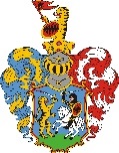 Hajdúszoboszló Város Önkormányzatának Polgármestere4200 Hajdúszoboszló, Hősök tere 1.Önkormányzati KRID azonosító: 144980978Telefon: +36 70 489 4633, e-mail: polgmhiv@hajduszob.hu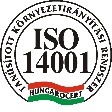 